灵活就业人员社会保险缴费指南自2020年11月1日起，青岛市无雇工的个体工商户、未在用人单位参加基本养老保险、职工基本医疗保险的非全日制从业人员及其他灵活就业人员（以下简称灵活就业人员）原由人社、医保部门征收的社会保险费，划转为税务机关征收。申报及缴费流程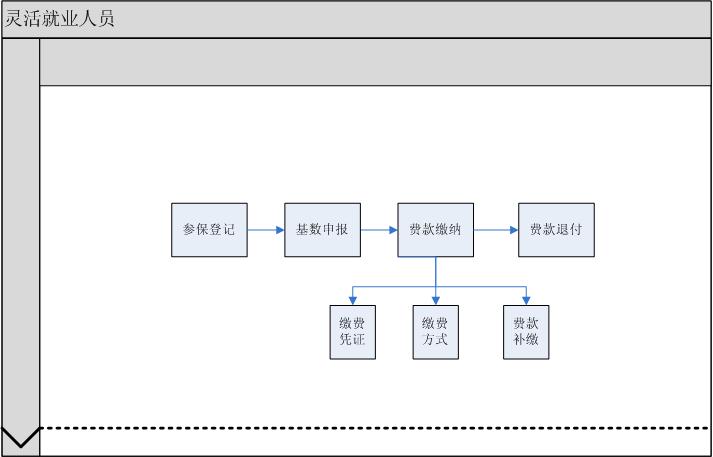     一、参保登记灵活就业人员可按我市现行社会保险政策规定，参加企业职工基本养老保险和职工社会医疗保险。灵活就业人员办理参保登记需到人社、医保部门委托的相关银行办理。灵活就业人员身份信息（如姓名、身份证号等）发生变化的，需到社保、医保经办机构办理变更。二、基数申报灵活就业人员应于每年12月25日至次年1月20日，按人社、医保部门规定的渠道申报次年社会保险缴费基数。未在规定的申报时间内申报年度缴费基数的，将延用上一年选择的缴费基数或缴费基数比例档次，并根据山东省每年公布的全省全口径职工平均工资为标准按规定进行保底封顶。三、费款缴纳（一）缴费方式灵活就业人员社保费缴纳实行预存代扣制。灵活就业人员应与委托银行签订银行扣款协议，并于每月20日前将应缴费款足额存入委托银行代扣缴费款账户，税务部门将于21日扣款，如因金额不足等原因未能成功缴费的，缴费人可通过微信、支付宝、电子税务局或扣款银行自行缴费（具体操作请扫描以下二维码）。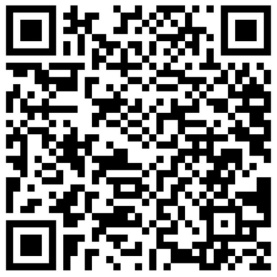 （二）缴费凭证与缴费明细灵活就业人员可通过税务部门提供的渠道进行缴费查询和缴费凭证打印，可通过人社、医保部门的渠道进行缴费明细查询和打印（缴费凭证的查询打印请扫描以下二维码）。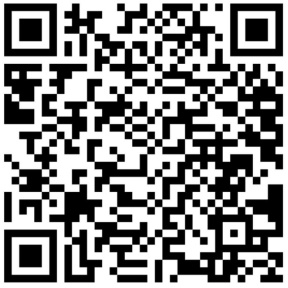 （三）费款补缴灵活就业人员需补缴社保费的，应先按照人社、医保部门的规定办理补缴核定手续，再通过微信、支付宝、电子税务局或扣款银行缴纳费款。四、费款退付灵活就业人员申请社保费退费的，应按人社、医保部门规定的渠道办理退费。温馨提示    灵活就业人员在办理社保费缴费事宜时，如有疑问，可随时拨打12366纳税服务热线或12333民生服务热线，或到各办税服务厅、社保（医保）服务大厅、综合服务大厅咨询。灵活就业人员对缴费事项发生争议的，可向税务机关提出，也可向社保、医保经办机构提出，由相关部门通过缴费争议协同解决机制共同商议解决。银行指定办理网点及联系方式银行办理网点地址联系方式交通银行青岛市南一支行市南区福州南路33号0532-82959470交通银行青岛银川西路支行市南区银川西路6号甲0532-82959678交通银行青岛青铜峡路支行市南区青铜峡路13号甲-乙0532-82959551交通银行青岛山东路支行市北区延吉路76号0532-82959841交通银行青岛镇江北路支行市北区镇江北路24号0532-82959711交通银行青岛四方支行市北区人民路99号0532-82959113交通银行青岛水清沟支行市北区四流南路29号0532-82959617交通银行青岛李沧二支行李沧区升平路48号0532-82959171交通银行青岛九水东路支行李沧区九水东路9号0532-82959850交通银行青岛胶南支行胶南市琅琊台路93号0532-82959967交通银行青岛西海岸分行黄岛区紫金山路101号人力事务服务中心0532-68971132交通银行青岛莱西支行莱西市长岛路156号0532-82959330交通银行青岛城阳支行城阳区正阳路210号0532-82959545交通银行青岛崂山支行崂山区仙霞岭路17号0532-82959726交通银行青岛麦岛支行崂山区海口路33号-590532-82959626青岛崂山交银村镇银行营业部崂山区深圳路156号国金中心1号楼101户0532-66070805青岛崂山交银村镇银行王哥庄支行崂山区王哥庄街道办事处东200米0532-67788568青岛崂山交银村镇银行沙子口支行崂山区崂山路127号0532-88809102青岛崂山交银村镇银行北宅支行崂山区北宅科村0532-87851882青岛崂山交银村镇银行金家岭支行崂山区松岭路62号钟和嘉园2号楼1层网点0532-88963112青岛农商银行中云支行胶州市郑州西路5号0532-87269345青岛农商银行北关支行胶州市莱州路4号0532-82290235青岛农商银行商城支行胶州市泰州路210号0532-87285903青岛农商银行新城支行胶州市北京路58号0532-82206507青岛农商银行开发区支行胶州市兰州东路453号0532-81122196青岛农商银行营业部平度市人民路133号0532-88331331青岛农商银行李园支行 平度市人民路128号0532-88375750青岛农商银行福州路支行平度市福州路7号0532-88381621青岛农商银行城关支行常州路分理处平度市常州路66-1号0532-88314499青岛农商银行城关支行平度市郑州路9-7号0532-87363311青岛农商银行香店支行平度市开发区平古路190号0532-88301064青岛农商银行城关支行蟠桃分理处平度市蟠桃路21号0532-85392400青岛农商银行同和支行平度市同和街道办事处文化广场路2号0532-87311033青岛农商银行明村支行平度市明村镇胶东路142号0532-86321026青岛农商银行灰埠支行平度市灰埠镇府前街3号0532-86391020青岛农商银行南村支行平度市南村镇建设路10号0532-83391015青岛农商银行蓼兰支行平度市蓼兰镇驻地胜利路31号0532-82301012青岛农商银行人民东路支行平度市人民东路269号0532-87363371青岛农商银行青岛路支行平度市青岛路中段235号0532-87360337青岛农商银行云山支行平度市云山镇仙山街87-89号0532-83341213